REINO FUNGILos hongos son heterótrofos y en sugran mayoría pluricelulares. La mayoría son saprófitos,y toman nutrientes de la materiaorgánica sin vida provocando sudescomposición. Otros son parásitos y extraen nutrientes de los tejidos de huéspedes vivos.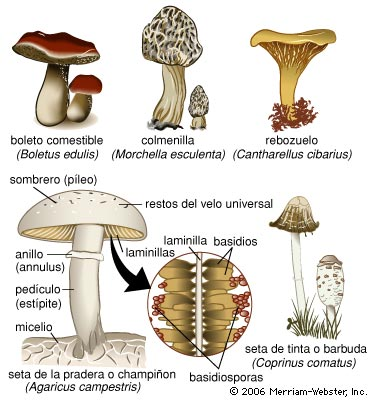 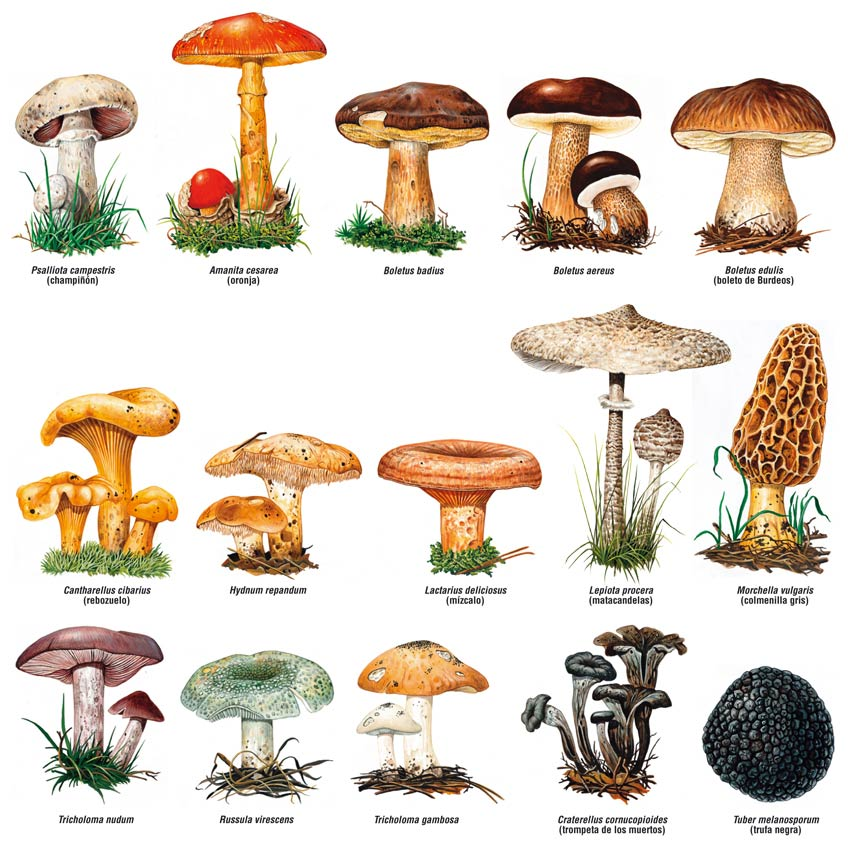 REINO PLANTAEEste reino incluye a todas las plantas eucariotas pluricelulares que se caracterizan por la presencia de pigmentos clorofilanos como la clorofila a y b junto a otros pigmentos carotinoides amarillos o anaranjados. La presencia de clorofila le permite a la planta tener un tipo de nutrición autotrófica porque pueden elaborar sus propios alimentos a partir del proceso fotosintético.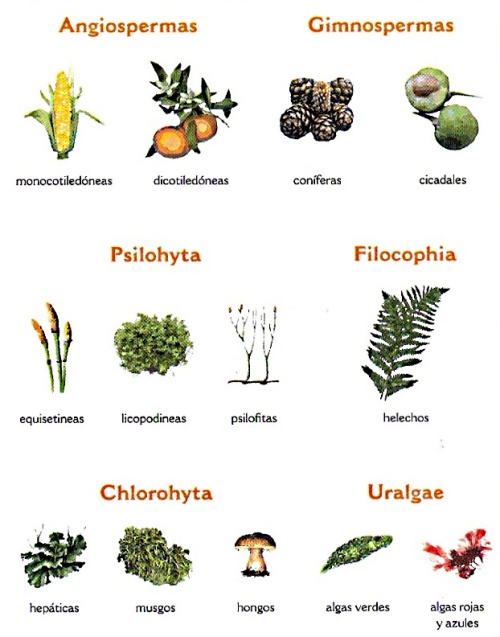 